Vzdelávacie úlohy z predmetu Zariadenie závodov -  učebného odboru – obchodná prevádzka – práca pri príprave jedál na 29.týždeň – 15.3.2021-19.3.2021Názov témy:Hygiena a bezpečnosť pri práci so sporákmi.Z uvedenej  témy si napíš poznámky do zošita a vypracuj odpovede na nasledujúce otázky.Aké najčastejšie úrazy sa vyskytujú pri príprave horúcich jedál?Aké najdôležitejšie zásady treba dodržiavať pri prevencii pred úrazmi?Hygiena a bezpečnosť pri práci so sporákmi	Prevencia pred úrazmi  môže významne znížiť úrazovosť. Zamestnávatelia ako aj zamestnanci sú zodpovední za bezpečnosť a ochranu zdravia na pracovisku.	Popáleniny a obareniny  sa často vyskytujú pri príprave horúcich jedál.Z tohto dôvodu treba dodržiavať tieto najdôležitejšie zásady:zabezpečiť zamestnancom školenie ako manipulovať s horúcimi predmetmi,všetky inštalácie, opravy a úpravy môže vykonávať len odborník,nechávať panvice a hrnce cielene ďalej od okraja sporáka,zdvíhať horúce predmety so suchou tkaninou,dbať na pravidelné prehliadky a nastavenie všetkých elektrických a plynových  zariadení na tepelnú úpravu pokrmov.	Dodržiavaním bezpečnostných zásad sa vyhneme úrazom.	Pre prípad, že sa vyskytne značné množstvo plynu v ovzduší, mala by byť zabezpečená vhodná ventilácia na osvieženie ovzdušia. V závislosti na koncentrácii plynu a dobe vystavenia môže nám zapríčiniť bolesti hlavy, potenie, zrýchlené dýchanie, zrýchlený tep, lapanie po dychu, závrat, depresiu a trasenie. Pri vysokej koncentrácii to môže viesť k odsunu kyslíka a následne k jeho nedostatku. To môže zapríčiniť znížený úsudok, mdloby a dokonca smrť. K uduseniu môže dôjsť rýchlo bez dostatočného času na evakuáciu.Pozor nebezpečenstvo výbuchu plynu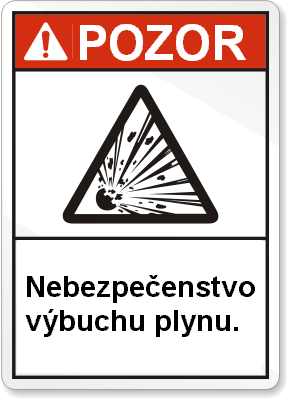 